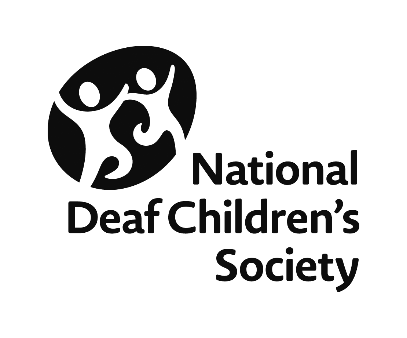 Template letter: Using the Equality Act to request reasonable adjustments/auxiliary aids and equipment Dear Headteacher [insert name if known]Re: [insert child’s name]I am writing as the parent of a pupil at your school who is/has [explain your child’s deafness and any other disabilities they have]. This affects him/her in the following ways:You will be aware of the school’s duties under the Equality Act 2010 to make reasonable adjustments and/or supply auxiliary aids and equipment [delete as appropriate] to its disabled pupils. I am aware that this duty applies if a pupil is or would be at a substantial disadvantage if the support isn’t provided.My child is currently at a substantial disadvantage in the following ways:I think it’s reasonable for the school/local authority to make the following adjustment(s)/provide the following aids or equipment [delete as appropriate] to make sure that my child isn’t placed at a substantial disadvantage:In the event the school doesn’t feel able to comply with this request, I would be grateful if you could provide the reasons for this decision in writing within 14 days of the date of this letter.Yours faithfully